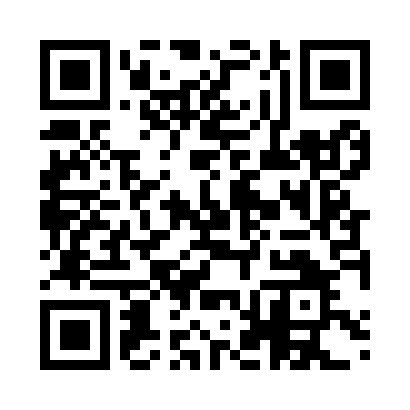 Prayer times for Khanovo, BulgariaWed 1 May 2024 - Fri 31 May 2024High Latitude Method: Angle Based RulePrayer Calculation Method: Muslim World LeagueAsar Calculation Method: HanafiPrayer times provided by https://www.salahtimes.comDateDayFajrSunriseDhuhrAsrMaghribIsha1Wed4:196:091:116:088:149:572Thu4:176:071:116:098:159:583Fri4:156:061:116:108:1610:004Sat4:136:051:116:108:1710:015Sun4:126:031:116:118:1810:036Mon4:106:021:116:128:1910:057Tue4:086:011:106:128:2110:068Wed4:066:001:106:138:2210:089Thu4:045:591:106:148:2310:1010Fri4:025:571:106:148:2410:1111Sat4:015:561:106:158:2510:1312Sun3:595:551:106:158:2610:1513Mon3:575:541:106:168:2710:1614Tue3:565:531:106:178:2810:1815Wed3:545:521:106:178:2910:1916Thu3:525:511:106:188:3010:2117Fri3:515:501:106:188:3110:2318Sat3:495:491:106:198:3210:2419Sun3:475:481:106:208:3310:2620Mon3:465:471:116:208:3410:2721Tue3:445:471:116:218:3510:2922Wed3:435:461:116:218:3610:3023Thu3:425:451:116:228:3710:3224Fri3:405:441:116:228:3810:3325Sat3:395:441:116:238:3910:3526Sun3:375:431:116:238:4010:3627Mon3:365:421:116:248:4010:3828Tue3:355:421:116:248:4110:3929Wed3:345:411:116:258:4210:4030Thu3:335:401:126:258:4310:4231Fri3:325:401:126:268:4410:43